CİHAZIN KULLANMA TALİMATIUygun ölçülerde kesilmiş ve kondüsyonlanmış kumaş numunelerini hazırlayınız.Test numunesinin bir ucu, P düzleminin kenarı ile üst üste gelecek şekilde yerleştirilir. S sürgüsünün “0” çizgisi cihaz üzerindeki P düzlemindeki başlangıç çizgisi ile çakışacak şekilde numune üzerine yerleştiriniz.L1 ve L2 çizgilerini üst üste gelecek şekilde ayarlayınız.S sürgüsünü öne doğru yavaş yavaş kaydırınız ve numunenin kendi ağırlığı altında eğilerek düzlem kenarından sarkmasını sağlayınız.Numunenin ucu L1 ve L2 çizgilerine değince sürgüyü durdurunuz.Sürgü üzerindeki cetvelden numunenin sarkma uzunluğunu okuyunuz.Cihazı ilk defa kullanıyorsanız mutlaka bilen bir kişiden yardım isteyiniz.Cihazı ve etrafını temiz bir biçimde bırakınız.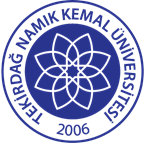 TNKÜ ÇORLU MÜHENDİSLİK FAKÜLTESİKUMAŞ SERTLİK TEST CİHAZIKULLANMA TALİMATIDoküman No: EYS-TL-121TNKÜ ÇORLU MÜHENDİSLİK FAKÜLTESİKUMAŞ SERTLİK TEST CİHAZIKULLANMA TALİMATIHazırlama Tarihi:07.04.2022TNKÜ ÇORLU MÜHENDİSLİK FAKÜLTESİKUMAŞ SERTLİK TEST CİHAZIKULLANMA TALİMATIRevizyon Tarihi:--TNKÜ ÇORLU MÜHENDİSLİK FAKÜLTESİKUMAŞ SERTLİK TEST CİHAZIKULLANMA TALİMATIRevizyon No:0TNKÜ ÇORLU MÜHENDİSLİK FAKÜLTESİKUMAŞ SERTLİK TEST CİHAZIKULLANMA TALİMATIToplam Sayfa Sayısı:1Cihazın Markası/Modeli/ Taşınır Sicil NoProwhite- 253.3.6/13/42918Kullanım AmacıKumaşlarda sertliğe bağlı bükülme ve eğilme tayini için kullanılır.Sorumlusu	Laboratuvar KomisyonuSorumlu Personel İletişim Bilgileri (e-posta, GSM)Doç. Dr. Aylin YILDIZ- ayildiz@nku.edu.trArş. Gör. Hayal OKTAY- hdalkilic@nku.edu.tr